 FFESSM 33 06 0186      Adresse :  BASE NAUTIQUE – ESPLANADE JEAN GIOAN – 06190 ROQUEBRUNE CAP-MARTIN   Tél : 07.57.07.29.74  -  courriel : infos@telemaqueplongee.fr -  site : http://www.telemaqueplongee.frNOM : ____________________________________________Prénom    : __________________________________N° de licence fédérale   : ____________________________Niveau : ___________________________________________Date de naissance : __________________________________Lieu de naissance : _______________________    Département ou pays_____________________Téléphone : _____________________________    Email : _______________________________Adresse   : _____________________________________________________________________Code postal : ____________________  Ville : ________________________________________Allergie à l’aspirine       oui         non       (rayer la mention inutile)Allergie autres médicaments : ____________________________________________________Personne à prévenir en cas d’accident : nom et n° tel : ______________________________________________________________________________________________________________Certificat médical (validité 1 an) : date . _____________________________________________Tarifs FFESSM - cotisation club – assurance « accident » optionnelle(*) En tant que licencié (e) je reconnais avoir été informé (e) par le Club de la possibilité de souscrire une assurance « individuelle accident » par l’intermédiaire du club auprès de la Compagnie AXA Cabinet LAFONT ainsi que l’impose le Code du Sport (articles D3211.1 à D321.4) –  détail des garanties consultables sur le site internet : www.cabinet-lafont.comTous les licenciés de la FFESSM bénéficient du contrat d’assurance en responsabilité civile et en assistance juridique.Vœux de l’adhérent à mentionner, dans le cadre de son projet de formation :____________________________________________________________________________________________________________________________________________________________________________________________L’adhésion à TELEMAQUE PLONGEE RCM implique le strict respect des statuts, du règlement intérieur, et des règles de sécurité définies par la FFESSM.Autorisation Droit à l’imageL’adhérent donne son accord pour la diffusion sur les supports de l’association des différentes photos ou films pris durant les activités de l’association.Autorisation :          OUI           NON        (rayer la mention inutile)Autorisation consultation honorabilité par les Services de l’EtatAu moment de la prise de licence, GP – N4, tous les niveaux d’enseignement reconnaissent avoir été informés que leur honorabilité peut être vérifiée par les services de l’Etat. Les encadrants qui ne souhaitent pas se soumettre à cette obligation ne pourront plus encadrer.Les dirigeants de l’association sont également soumis à cet éventuel contrôle de l’Etat.Accord pour le contrôle de l’honorabilité par les services de l’Etat :                                                           OUI        NON    (rayer la mention inutile)Autorisation CNILLe pratiquant autorise la FFESSM à céder ses coordonnées postales ou électroniques à des partenaires ou à des tiers pour toute opération de mailingAutorisation :          OUI           NON        (rayer la mention inutile)Autorisation parentale pour les mineurs à compléter par le représentant légalJe soussigné (e) ……………………………………………………agissant en qualité de représentant légal de l’enfant …………………………………………né le ………………….. à ……………………..............L’autorise à pratiquer la plongée subaquatique.J’accepte que les responsables du club ou ses moniteurs autorisent en mon nom une prise en charge médicalisée vers un service approprié en cas de besoinFait à ……………………………………..    le ……………………………………………………………..                                                                             Signature du représentant légalUne carte d’adhérent sera établie et sera conservée dans votre dossier d’inscription ou vous sera remise si vous le souhaitez. Elle sera le justificatif de votre adhésion au club TELEMAQUE PLONGEE RCM                                                                  Date et signature de l’adhérent :Association Loi 1901 déclarée le 19.03.1999  sous N° 0062021661 –  Modification N° W062007954 du 08.03.2013 -  JO du  22.05.1999 –                                                              DDJS 990605 –  APS 06-S-17-11-D – SIRET 420 030 199 00012 –  APE 9499Z   -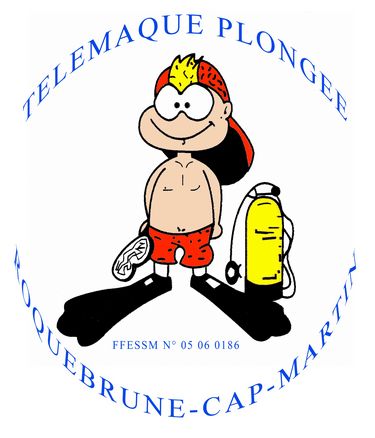 TELEMAQUE PLONGEE RCM FICHE D’INSCRIPTION Saison  2022-2023Validité du15/09/2022 au 31/12/2023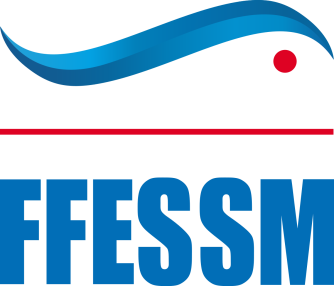 MONTANTLicence FFESSM    prise au Télémaque  (   )   ou autre Club (   )43 € adulte / 27 € jeune (12-16 ans) / 12 € enfant (moins de 12 ans)Cotisation Club :  80 € (adulte)50 € Jeune moins de 16 ans et étudiant moins de 25 ans Assurance Individuelle Accident Compagnie AXA  cabinet Lafont ( * ) Non obligatoire - Loisir 1 : 21 €   /  Loisir 2 : 26 €   /   Loisir 3 : 44 €  Si vous souhaitez qu’une assurance soit contractée par le biais du club entourez votre choix (ci-dessus) et reportez le montant dans la colonne                                                                                               TOTAL 